Prattville Junior High School Band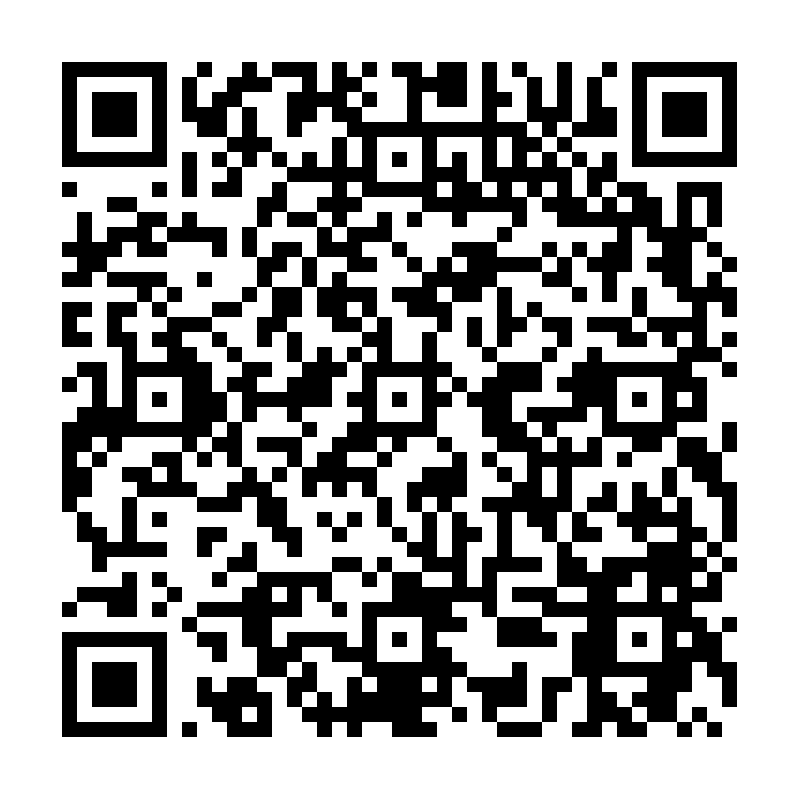 Scan (or click) this to reserve your spot for the PJHS Instrument Testing.